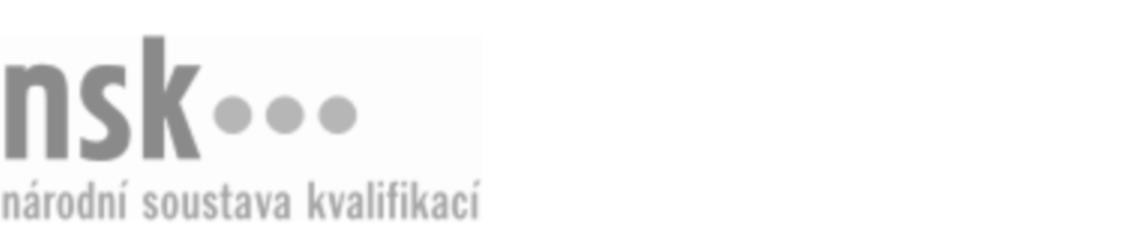 Kvalifikační standardKvalifikační standardKvalifikační standardKvalifikační standardKvalifikační standardKvalifikační standardKvalifikační standardKvalifikační standardSamostatný skalník / samostatná skalnice (kód: 16-003-N) Samostatný skalník / samostatná skalnice (kód: 16-003-N) Samostatný skalník / samostatná skalnice (kód: 16-003-N) Samostatný skalník / samostatná skalnice (kód: 16-003-N) Samostatný skalník / samostatná skalnice (kód: 16-003-N) Samostatný skalník / samostatná skalnice (kód: 16-003-N) Samostatný skalník / samostatná skalnice (kód: 16-003-N) Autorizující orgán:Ministerstvo životního prostředíMinisterstvo životního prostředíMinisterstvo životního prostředíMinisterstvo životního prostředíMinisterstvo životního prostředíMinisterstvo životního prostředíMinisterstvo životního prostředíMinisterstvo životního prostředíMinisterstvo životního prostředíMinisterstvo životního prostředíMinisterstvo životního prostředíMinisterstvo životního prostředíSkupina oborů:Ekologie a ochrana životního prostředí (kód: 16)Ekologie a ochrana životního prostředí (kód: 16)Ekologie a ochrana životního prostředí (kód: 16)Ekologie a ochrana životního prostředí (kód: 16)Ekologie a ochrana životního prostředí (kód: 16)Ekologie a ochrana životního prostředí (kód: 16)Týká se povolání:Samostatný skalníkSamostatný skalníkSamostatný skalníkSamostatný skalníkSamostatný skalníkSamostatný skalníkSamostatný skalníkSamostatný skalníkSamostatný skalníkSamostatný skalníkSamostatný skalníkSamostatný skalníkKvalifikační úroveň NSK - EQF:555555Odborná způsobilostOdborná způsobilostOdborná způsobilostOdborná způsobilostOdborná způsobilostOdborná způsobilostOdborná způsobilostNázevNázevNázevNázevNázevÚroveňÚroveňZjišťování negativních jevů signalizujících ohrožení života, zdraví a majetku občanů v souvislosti s rizikovými geofaktoryZjišťování negativních jevů signalizujících ohrožení života, zdraví a majetku občanů v souvislosti s rizikovými geofaktoryZjišťování negativních jevů signalizujících ohrožení života, zdraví a majetku občanů v souvislosti s rizikovými geofaktoryZjišťování negativních jevů signalizujících ohrožení života, zdraví a majetku občanů v souvislosti s rizikovými geofaktoryZjišťování negativních jevů signalizujících ohrožení života, zdraví a majetku občanů v souvislosti s rizikovými geofaktory55Vedení dokumentace monitoringu rizikových geofaktorůVedení dokumentace monitoringu rizikových geofaktorůVedení dokumentace monitoringu rizikových geofaktorůVedení dokumentace monitoringu rizikových geofaktorůVedení dokumentace monitoringu rizikových geofaktorů55Řízení průběžné údržby skalních svahů a zabezpečování rizikových geofaktorůŘízení průběžné údržby skalních svahů a zabezpečování rizikových geofaktorůŘízení průběžné údržby skalních svahů a zabezpečování rizikových geofaktorůŘízení průběžné údržby skalních svahů a zabezpečování rizikových geofaktorůŘízení průběžné údržby skalních svahů a zabezpečování rizikových geofaktorů55Používání techniky pro monitorování a zabezpečování rizikových geofaktorů a provádění její údržbyPoužívání techniky pro monitorování a zabezpečování rizikových geofaktorů a provádění její údržbyPoužívání techniky pro monitorování a zabezpečování rizikových geofaktorů a provádění její údržbyPoužívání techniky pro monitorování a zabezpečování rizikových geofaktorů a provádění její údržbyPoužívání techniky pro monitorování a zabezpečování rizikových geofaktorů a provádění její údržby44Odstraňování nežádoucích dřevin ve skalních stěnách a jiných špatně dostupných místechOdstraňování nežádoucích dřevin ve skalních stěnách a jiných špatně dostupných místechOdstraňování nežádoucích dřevin ve skalních stěnách a jiných špatně dostupných místechOdstraňování nežádoucích dřevin ve skalních stěnách a jiných špatně dostupných místechOdstraňování nežádoucích dřevin ve skalních stěnách a jiných špatně dostupných místech44Prevence úrazů při monitorování a zabezpečování rizikových geofaktorůPrevence úrazů při monitorování a zabezpečování rizikových geofaktorůPrevence úrazů při monitorování a zabezpečování rizikových geofaktorůPrevence úrazů při monitorování a zabezpečování rizikových geofaktorůPrevence úrazů při monitorování a zabezpečování rizikových geofaktorů55Samostatný skalník / samostatná skalnice,  29.03.2024 8:25:06Samostatný skalník / samostatná skalnice,  29.03.2024 8:25:06Samostatný skalník / samostatná skalnice,  29.03.2024 8:25:06Samostatný skalník / samostatná skalnice,  29.03.2024 8:25:06Strana 1 z 2Strana 1 z 2Kvalifikační standardKvalifikační standardKvalifikační standardKvalifikační standardKvalifikační standardKvalifikační standardKvalifikační standardKvalifikační standardPlatnost standarduPlatnost standarduPlatnost standarduPlatnost standarduPlatnost standarduPlatnost standarduPlatnost standarduStandard je platný od: 21.10.2022Standard je platný od: 21.10.2022Standard je platný od: 21.10.2022Standard je platný od: 21.10.2022Standard je platný od: 21.10.2022Standard je platný od: 21.10.2022Standard je platný od: 21.10.2022Samostatný skalník / samostatná skalnice,  29.03.2024 8:25:06Samostatný skalník / samostatná skalnice,  29.03.2024 8:25:06Samostatný skalník / samostatná skalnice,  29.03.2024 8:25:06Samostatný skalník / samostatná skalnice,  29.03.2024 8:25:06Strana 2 z 2Strana 2 z 2